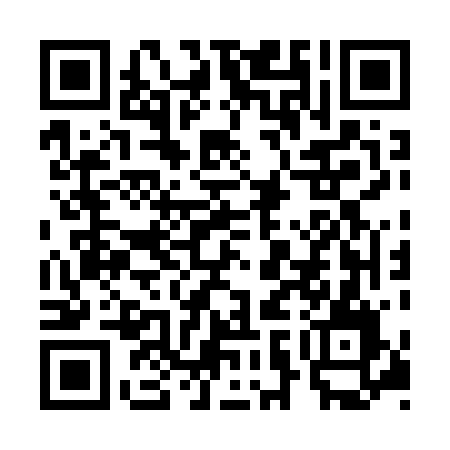 Ramadan times for Benkovce, SlovakiaMon 11 Mar 2024 - Wed 10 Apr 2024High Latitude Method: Angle Based RulePrayer Calculation Method: Muslim World LeagueAsar Calculation Method: HanafiPrayer times provided by https://www.salahtimes.comDateDayFajrSuhurSunriseDhuhrAsrIftarMaghribIsha11Mon4:094:095:5411:433:405:335:337:1212Tue4:074:075:5211:433:415:345:347:1413Wed4:044:045:5011:433:435:365:367:1514Thu4:024:025:4811:423:445:375:377:1715Fri4:004:005:4611:423:455:395:397:1916Sat3:583:585:4411:423:465:405:407:2017Sun3:553:555:4211:413:485:425:427:2218Mon3:533:535:4011:413:495:435:437:2419Tue3:513:515:3711:413:505:455:457:2620Wed3:483:485:3511:413:515:475:477:2721Thu3:463:465:3311:403:525:485:487:2922Fri3:443:445:3111:403:545:505:507:3123Sat3:413:415:2911:403:555:515:517:3324Sun3:393:395:2711:393:565:535:537:3425Mon3:363:365:2511:393:575:545:547:3626Tue3:343:345:2311:393:585:565:567:3827Wed3:313:315:2111:383:595:575:577:4028Thu3:293:295:1811:384:015:595:597:4229Fri3:263:265:1611:384:026:006:007:4330Sat3:243:245:1411:374:036:026:027:4531Sun4:214:216:1212:375:047:037:038:471Mon4:194:196:1012:375:057:057:058:492Tue4:164:166:0812:375:067:067:068:513Wed4:144:146:0612:365:077:087:088:534Thu4:114:116:0412:365:087:097:098:555Fri4:094:096:0212:365:097:117:118:576Sat4:064:066:0012:355:107:127:128:597Sun4:034:035:5812:355:117:147:149:018Mon4:014:015:5612:355:127:157:159:039Tue3:583:585:5412:355:137:177:179:0510Wed3:563:565:5112:345:147:187:189:07